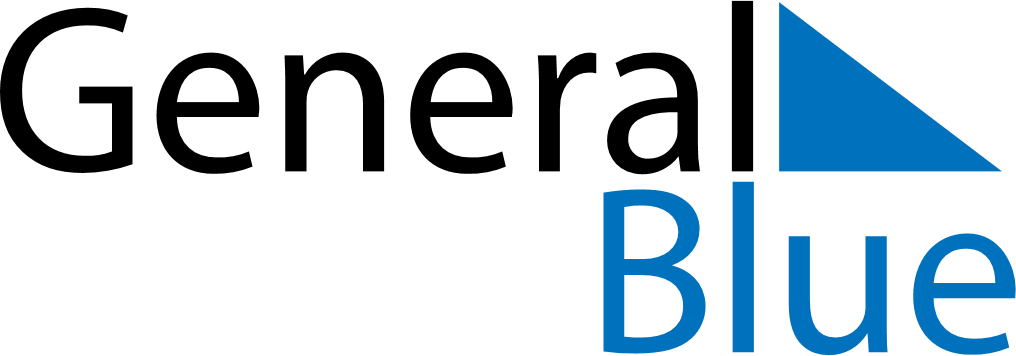 2022 – Q2Kosovo  2022 – Q2Kosovo  2022 – Q2Kosovo  2022 – Q2Kosovo  2022 – Q2Kosovo  AprilAprilAprilAprilAprilAprilAprilMondayTuesdayWednesdayThursdayFridaySaturdaySunday123456789101112131415161718192021222324252627282930MayMayMayMayMayMayMayMondayTuesdayWednesdayThursdayFridaySaturdaySunday12345678910111213141516171819202122232425262728293031JuneJuneJuneJuneJuneJuneJuneMondayTuesdayWednesdayThursdayFridaySaturdaySunday123456789101112131415161718192021222324252627282930Apr 9: Constitution DayApr 17: Easter SundayApr 24: Orthodox EasterMay 1: Labour DayMay 2: End of Ramadan (Eid al-Fitr)May 9: Europe Day